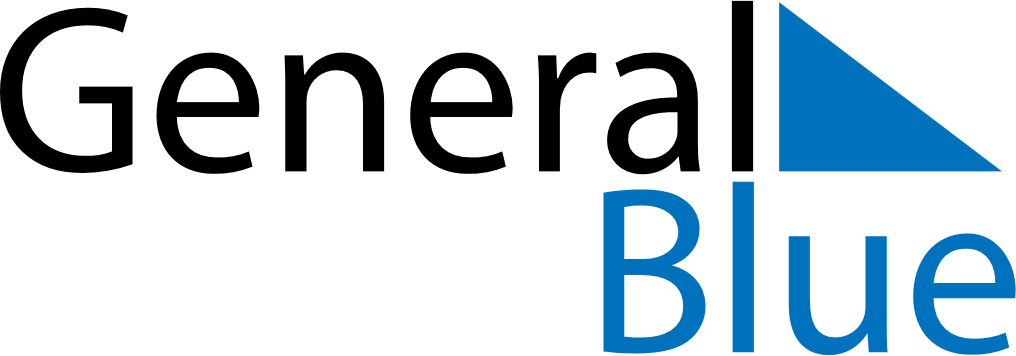 March 2030March 2030March 2030Christmas IslandChristmas IslandSUNMONTUEWEDTHUFRISAT123456789101112131415161718192021222324252627282930Labour Day31